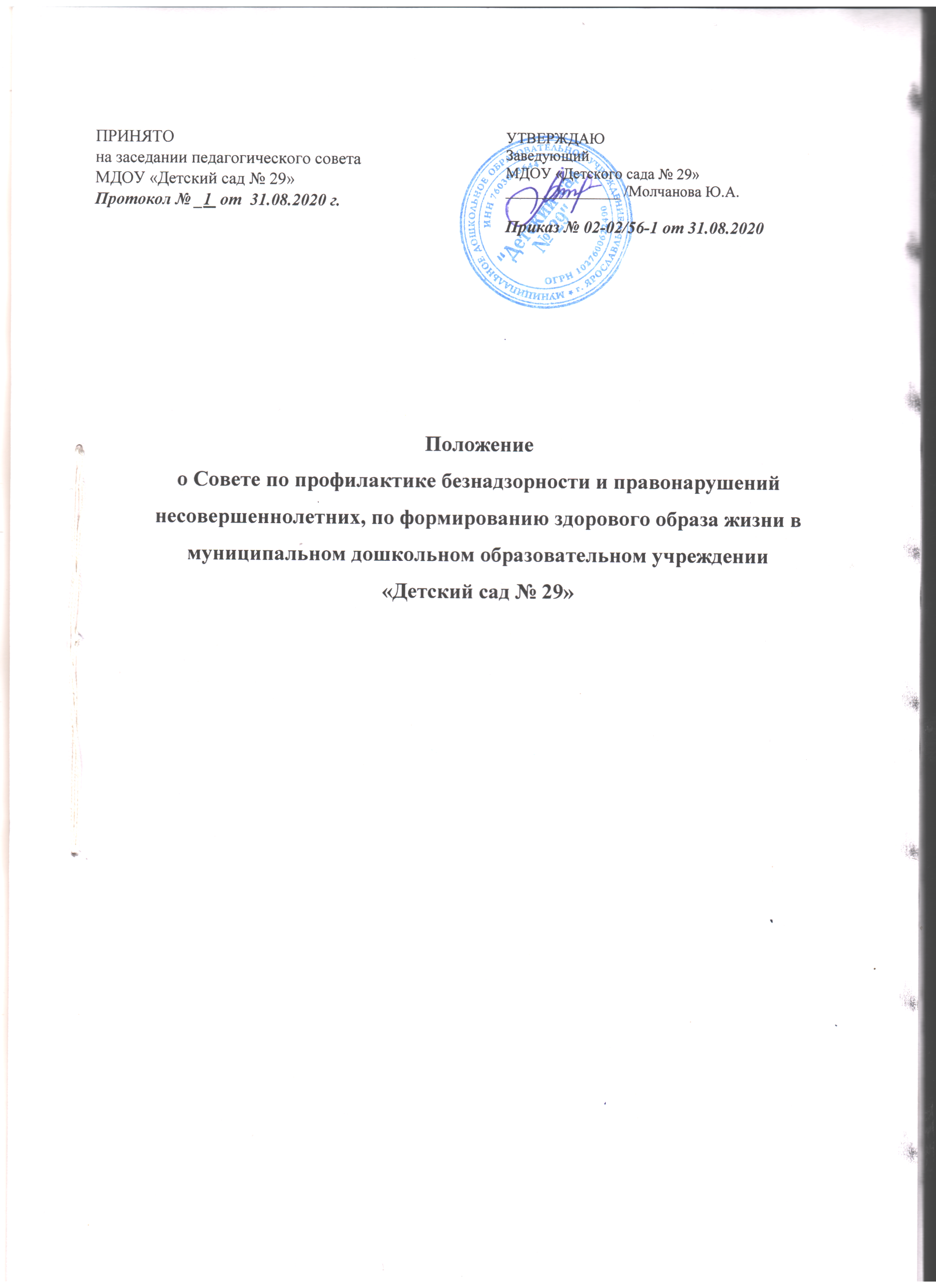 Общие положения 1.1. Настоящее Положение регламентирует деятельность Совета профилактики (далее – Совет) муниципального дошкольного образовательного учреждения «Детский сад № 29» (далее - ДОО).1.2. Совет осуществляет свою деятельность в соответствии с:Конституцией Российской Федерации, Семейным кодексом Российской Федерации, Кодексом Российской Федерации об административных правонарушениях,Федеральным законом «Об образовании в Российской Федерации»,Федеральным законом от 24.06.1999 № 120-ФЗ «Об основах системы профилактики безнадзорности и правонарушений несовершеннолетних».1.3. Совет является общественным и постоянно действующим органом, обеспечивающим организационные меры по профилактике безнадзорности, правонарушений среди несовершеннолетних посредством активизации комплексной коррекционной деятельности, является основным структурным подразделением методической службы ДОО.1.4. Положение принимается Педагогическим советом и утверждается приказом заведующего учреждения. 1.5. В настоящем Положении используются следующие основные понятия:- ранняя стадия неблагополучия – проблемная семья (семьи с низкой родительской компетентностью, где один из родителей злоупотребляет спиртными напитками и т.д.);- средняя стадия неблагополучия – семья, находящаяся в трудной жизненной ситуации;- семья, находящаяся в трудной жизненной ситуации (далее – ТЖС) - семья, попавшая в ситуацию, объективно нарушающая жизнедеятельность членов семьи (инвалидность, болезнь, сиротство, безнадзорность, безработица, отсутствие определенного места жительства, конфликты в семье, одиночество), которую семья не может преодолеть самостоятельно;- семья, находящаяся в социально-опасном положении – семья, в которой  родители или законные представители не исполняют своих обязанностей по воспитанию, обучению и (или) содержанию своих несовершеннолетних детей, отрицательно влияют на их поведение либо жестоко обращаются с ними; - выявление и учет семейного неблагополучия - комплекс профессиональных действий органов и учреждений системы профилактики по установлению факторов, угрожающих благополучию, здоровью и жизни несовершеннолетних и обусловливающих необходимость вмешательства с целью нормализации ситуации, устранения причин и условий неблагополучия;- индивидуальная профилактическая работа - деятельность по своевременному выявлению несовершеннолетних и семей, находящихся в социально опасном положении, а также по их социально-педагогической реабилитации и (или) предупреждению совершения ими правонарушений и антиобщественных действий;- индивидуальная программа реабилитации и адаптации несовершеннолетнего, находящегося в социально опасном положении - правовой акт, устанавливающий план мероприятий, выполнение которых органами и учреждениями системы профилактики безнадзорности и правонарушений несовершеннолетних необходимо для проведения индивидуальной профилактической работы;- социальный паспорт - накопительный документ, включающий в себя первоначальную информацию о несовершеннолетнем и семье, находящихся на ранней стадии неблагополучия, на средней стадии благополучия, в социально опасном положении, выявленных проблемах, а также сведения о происходящих в семье изменениях.1.6. Совет создается на базе ДОО приказом заведующего ДОО. 1.7. Совет – коллегиальный, совещательный орган, объединяющий работу педагогов, специалистов и администрации для организации профилактической работы в ДОО. 1.8. В состав Совета профилактики входят:Заведующий ДОО,старший воспитатель, педагог-психолог, воспитатель, медицинский работник.1.9. На заседания Совета по профилактике могут приглашаться и другие специалисты, воспитатели, родители (законные представители) воспитанников, представители общественности. Численность состава Совета не менее 5 человек. Секретарь Совета назначается председателем. Общее руководство Советом возлагается на заведующего ДОО, в его отсутствие заседания проводятся старшим воспитателем, выполняющего обязанности заместителя председателя Совета по профилактике. 1.10. Решения и рекомендации Совета по профилактике являются основополагающими в организации работы педагогического коллектива по вопросам профилактики и сопровождения неблагополучных семей, семей группы риска и защиты прав воспитанников ДОО и закрепляются приказом по образовательному учреждению. II. Цели и задачи Совета профилактики2.1.	Основной  целью  Совета по  профилактике  является: – мобилизация усилий различных субъектов профилактики ДОО в преодолении проблем правонарушений и безнадзорности;организация, координация, реализация психолого-педагогической поддержки детей и семей группы «социального риска», а также находящихся в социально-опасном положении и (или) в трудной жизненной ситуации;контроль профилактической работы, а также, предоставление своевременной информации в Управление опеки и попечительства администрации Заволжского района, комиссию по делам несовершеннолетних, о выявленных фактах жестокого обращения с детьми, о детях, находящихся в трудной жизненной ситуации.Деятельность Совета основывается на принципах:принцип законности;принцип демократизма и гуманного отношения к несовершеннолетним;принцип соблюдения конфиденциальности полученной информации;принцип ответственности должностных лиц и граждан за нарушение прав и законных интересов несовершеннолетних;принцип добровольного согласия родителей (законных представителей) на оказание различных видов помощи.Задачи Совета по профилактике: выявление детей, находящихся в социально-опасном положении и группе риска;своевременное выявление жестокого обращения с детьми;обеспечение защиты прав и законных интересов несовершеннолетних; осуществление планирования, организации деятельности и контроля в пределах своих полномочий по профилактике безнадзорности, правонарушений несовершеннолетних;обеспечение эффективного сотрудничества различных специалистов ДОО по реализации коррекционно-профилактической программы безнадзорности и правонарушений;педагогическое и правовое просвещение родителей, испытывающих трудности в выполнении своих родительских обязанностей;оказание психолого-социально-педагогической помощи семье и несовершеннолетним группы риска;обеспечение взаимодействия образовательного учреждения с органами и учреждениями системы профилактики безнадзорности и правонарушений несовершеннолетних. III. Основные направления деятельности Совета по  профилактике3.1. К основным направлениям деятельности Совета по  профилактике относятся: - превентивно-профилактическая – предупреждение возникновения явлений дезадаптивного, асоциального, девиантного характера, утверждение конкретных рекомендаций педагогам и родителям по оказанию помощи в вопросах воспитания и обучения;- просветительская – повышение психолого-педагогической компетенции родителей и педагогов в вопросах межличностного взаимодействия и развития дошкольников; - диагностическая – в случае необходимости изучение и диагностирование взаимоотношений детей и родителей с целью выявления причин нарушений детско-родительских отношений в семье;- коррекционная – активное и целенаправленное воздействие на процесс личностного развития ребенка, восстановление нарушений детско-родительских отношений в семье;- консультативная – оказание консультативной помощи родителям и педагогам по вопросам развития, воспитания, обучения детей;- информационно-аналитическая – проведение анализа эффективности профилактических мероприятий, прогнозирование ситуаций, выявление причин, затрудняющих работу, информирование о результатах педагогов и родителей;- методическая – разработка методических рекомендаций в помощь педагогам и родителям, изучение нормативных документов;- контролирующая – контроль за выполнением решений Совета, качеством выполнения профилактических мероприятий.IV. Категории лиц, в отношении которых проводится индивидуальная профилактическая работаСовет по профилактике организует и проводит индивидуальную профилактическую работу в отношении родителей (законных представителей), если они не исполняют своих обязанностей по воспитанию, обучению или содержанию несовершеннолетних. Подобная работа проводится и в случае их отрицательного влияния на поведение несовершеннолетних или жестокого с ними обращения. V. Порядок деятельности Совета по профилактике5.1. Совет по профилактике рассматривает вопросы, отнесенные к его компетенции, на своих заседаниях, которые проходят не реже двух раз в год (за исключением экстренных случаев).Деятельность Совета по профилактике планируется на текущий учебный год. План работы обсуждается на заседании Совета и утверждается заведующим дошкольной образовательной организацией. В течение учебного года по мере необходимости в план вносятся коррективы. Деятельность Совета по профилактике строится во взаимодействии с Комиссией по делам несовершеннолетних и защите их прав в Заволжском районе города Ярославля, заинтересованными ведомствами, учреждениями, общественными организациями, проводящими профилактическую воспитательную работу, а также с территориальной психолого – медико – педагогической комиссией. Деятельность Совета по профилактике оформляется в следующих документах: Приказ о создании Совета по профилактике Положение о Совете по профилактикеПорядок  постановки на учет в ДОО (приложение №1) Годовой план работы Совета по профилактике принимается на заседании Совета и утверждается заведующим Учреждения.Журнал протоколов заседаний Совета по профилактике Программы (планы) индивидуальной профилактической работы с семьями, состоящими на внутреннем учете в ДОО. Оформленная база данных семей, состоящих на внутреннем учете в ДОО. Оформление соответствующей документации осуществляет секретарь Совета по  профилактики ДОО.Совет по профилактике подотчетен заведующему ДОО. 5.7. Решение принимается путем открытого голосования.5.8. Контроль исполнения решений возлагается на старшего воспитателя.                   VI. Обязанности и права СоветаСовет обязан:участвовать в организации и планировании профилактической работы в образовательном учреждении;своевременно информировать педагогический и родительский коллективы об изменениях в законодательстве в отношении несовершеннолетних;устанавливать и поддерживать взаимодействие со специалистами субъектов системы профилактики безнадзорности и правонарушений в целях оптимизации помощи несовершеннолетним и их семьям;вести учет несовершеннолетних из семей группы социального риска.Совет имеет право:вызывать родителей (законных представителей несовершеннолетних), уклоняющихся от выполнения обязанностей по воспитанию и содержанию детей;при отсутствии результатов профилактической работы передавать информацию о семье и несовершеннолетнем в комиссию по делам несовершеннолетних Дзержинского района города Ярославля;Совет профилактики осуществляет организационную деятельность: 1 этап – подготовительный (подготовка материалов на заседание Совета):сбор  предварительной  информации  по  рассматриваемому  вопросу,  (воспитателем представляется характеристика на ребенка или семью, педагогом-психологом – в случае необходимости отчет о результатах диагностического обследования); обсуждение профилактических мероприятий для составления комплексных планов сопровождения и профилактики.Ответственность за организацию подготовительного этапа возлагается на старшего воспитателя.2 этап проведение заседаний Совета по профилактике в целях:уточнения выявленных факторов, проблем и причин девиантного поведения воспитанников или невыполнения родительских обязанностей; принятия решений о постановке на учет в ДОО; рассмотрения и утверждения комплексных планов сопровождения и профилактики; решение организационных вопросов; рассмотрения результатов контроля и анализа эффективности профилактических мероприятий с учетом общепедагогических вопросов и принятие дальнейших решений; подведение промежуточных результатов профилактических мероприятий согласно комплексным планам сопровождения и профилактики, выявления причин, затрудняющих работу и внесения изменений в комплексные планы сопровождения и профилактики; подведения итогов работы специалистов, воспитателей по реализации комплексных планов сопровождения и профилактики на заседании Совета; принятия решений о снятии с учета, если работа проводилась эффективно в течение трех месяцев или о ходатайстве в Комиссию по делам несовершеннолетних и защите их прав в Заволжском районе города Ярославля по рассмотрению вопроса о постановке на учет.Ответственность за проведение заседаний возлагается на председателя Совета по профилактике.VII. Права и обязанности членов Совета по профилактике7.1. Председатель Совета по профилактике– заведующий ДОО: проводит заседания; утверждает план работы Совета; контролирует выполнение решений Совета по профилактике; координирует   деятельность   Совета по  профилактике   с КДН Заволжского района города Ярославля;  утверждает комплексный план сопровождения и профилактики; изучает и утверждает план документов, подготовленных на заседание Комиссии по делам несовершеннолетних и защите их прав; контролирует выполнение решений Комиссии по делам несовершеннолетних и защите их прав. 7.2. Заместитель председателя – старший воспитатель: координирует деятельность участников профилактической работы и членов Совета в вопросах реализации профилактических мероприятий и подготовки к проведению заседаний; организует и контролирует подготовку документов на Совет или в Комиссию по делам несовершеннолетних и защите их прав в Заволжский район города Ярославля;составляет повестку заседаний Совета по профилактике; разрабатывает проекты планов работы Совета по профилактике; изучает внутрисемейные отношения, статус семьи; включает мероприятия, направленные на психолого-педагогическое просвещение родителей в комплексный план профилактической работы с семьей, контролирует выполнение рекомендаций Комиссии по делам несовершеннолетних и защите их прав родителями воспитанников; отчитывается по выполнению мероприятий в пределах своей компетенции, согласно комплексному плану сопровождения и профилактики на заседаниях Совета по профилактике. 7.3. Воспитатель:ведет необходимую документацию (социальный паспорт группы, социальный паспорт семьи группы «риска»); организует работу с семьями, включает профилактические мероприятия общепедагогической направленности в комплексный план сопровождения и профилактики; отчитывается по выполнению комплексного плана сопровождения и профилактики на заседаниях Совета по профилактике; готовит характеристики на воспитанника и семью, отчеты о проделанной профилактической работе с семьями группы «риска» на Совет  по профилактике и Комиссию по делам несовершеннолетних и их прав Заволжского района. 7.4. Организационное обеспечение заседаний Совета осуществляется секретарем. Секретарь Совета: составляет проект повестки для заседаний Совета; информирует членов Совета о месте, времени проведения и повестке дня Совета, обеспечивает их необходимыми справочно-информационными материалами; оформляет протоколы заседаний Совета, осуществляет анализ и информирует Совет о ходе выполнения принимаемых решений. VIII. Ответственность членов Совета по профилактике8.1. Члены Совета по профилактике и участники профилактической работы несут ответственность за:своевременное, качественное и достоверное предоставление информации о детях находящихся в трудной жизненной ситуации в КДН; качественное проведение профилактических мероприятий; несут дисциплинарную ответственность в соответствии с трудовым законодательством. IХ. Документация Совета по профилактике- Приказ о создании Совета по профилактике и утверждении состава. - Журнал протоколов Совета по профилактике (пронумерованный и прошитый). - План работы Совета  по профилактике. - Приказы об организации и итогах работы Совета  по профилактике. - Инструктивно-методические материалы. - Пакет документов на воспитанника и его семью, который включает: комплексные планы сопровождения и профилактики и отчеты по результатам проведенной работы; акты обследования жилищно-бытовых условий (в случае необходимости); служебные записки от воспитателей о рассмотрении дел на Совете по профилактике; отчеты педагога-психолога по результатам диагностических обследований (в случае необходимости). Заседания и решения Совета протоколируются и хранятся в делопроизводстве.Приложение к ПоложениюПорядок постановки на внутренний учет в МДОУ «Детский сад № 29»1. Общие положенияНастоящее положение регламентирует Порядок постановки на учет в ДОО семей  воспитанников образовательной организации, посещающих муниципальное дошкольное образовательное учреждение «Детский сад № 29» (далее МДОУ «Детский сад № 29»), находящихся в группе социально опасного положения и нуждающихся в индивидуальной профилактической работе. Учет в ДОО ведется с целью своевременного выявления семей воспитанников, указанных категорий, и оказания индивидуальной профилактической (коррекционной) помощи. 2. Категории семей воспитанников, подлежащих учету в ДООКатегории семей детей, посещающих МДОУ «Детский сад № 29», подлежащих учету, и основания для постановки на учет в ДОУ.3. Порядок постановки неблагополучных семей на  учет в ДОО3.1.Ежегодно в сентябре, а также в течение года (по необходимости)  на заседании Совета по профилактике принимается решение о постановке на учет в ДОО воспитанников, при наличии оснований,  указанных в п.2. 4. Порядок снятия с учета4.1.При наличии положительных результатов коррекционной работы на заседании Советапо профилактике принимается решение о снятии неблагополучной семьи с учета в ДОО. 5. Критерии и основания снятия с учета в ДОО.6. Документация при постановке семьи на учет в ДОО.- регистрационная карточка семьи, состоящей на учете в ДОО.- план индивидуально профилактической работы.  - постановка в базу данных семей, состоящих на учете в ДОО. Социальный паспорт воспитанника Приложение 2Информация о семьях, находящихся на ранней стадии неблагополучия,на средней стадии неблагополучияи семьях, находящихся в социально-опасном положенииМДОУ «Детский сад № 29»,по состоянию на 01.11.20___г. (на 01.05.20___г.)ДатаДолжность									ПодписьПечатьПриложение 3Личное профилактическое дело семьиЛичное профилактическое дело должно содержать:а) социальный паспорт воспитанника, информацию о существующих проблемах (основания постановки семьи на профилактический учёт);б) индивидуальную программу реабилитации, утверждённую председателем Службы профилактики, с отметкой о выполнении или невыполнении (с указанием причин) мероприятий программы реабилитации (ежемесячно); в) другие документы, касающиеся семьи на усмотрение Службы профилактики (Например: выписки из протоколов заседаний Службы профилактики, справки Ф-4, ходатайства в различные учреждения, выписки из протоколов заседаний КДНиЗП и т.д.).Утверждено: председатель Службы профилактикиМДОУ «Детский сад № 29»_______________/Молчанова Ю.А.	«___»__________20____г.Индивидуальная программа реабилитации семьи,состоящей на профилактическом учёте в МДОУ «Детский сад №  29»Группа__________________________Ф.И.О. ребенка Проблема: ненадлежащее исполнение своих родительских обязанностейКонтрольный лист наблюденияза семьями, снятыми с учета в КДН и ЗПФИО воспитанника____________________________________________________Группа______________________________________________________________Дата заполнения контрольного листа_____________________________________Примечания_______________________________________________________________________________________________________________________________________________________________________________________________________________________________________________________________________________________________________________________________________________________________________ЖУРНАЛпротоколов заседанийСовета профилактики МДОУ «Детский сад № 29»Комплекс мероприятий по профилактикесемейного неблагополучия несовершеннолетних воспитанников МДОУ «Детский сад № 29»Цель: формирование комфортной социальной среды для дошкольников в условиях ДОО и семьи; профилактика безнадзорности, правонарушений несовершеннолетних и профилактика семейного неблагополучия.Основания:Конвенция о правах ребѐнка. Закон  № 273-ФЗ «Об образовании в Российской Федерации». Федеральный закон №-120 «Об основах системы профилактики безнадзорности и правонарушений несовершеннолетних». Федеральный закон от 24 июля 1998г. № 124-ФЗ «Об основных гарантиях прав ребѐнка в Российской Федерации». Всеобщая декларация прав человека. Всемирная декларация об обеспечении выживания, защиты и развития детей. Декларация прав ребѐнка. Права и обязанности участников образовательного процесса. Категории семейОснования постановкина учет семей в ДОУНеблагополучные семьи:один из родителей злоупотребляет алкоголем (приводят ребенка в нетрезвом состоянии);Ходатайство воспитателя и специалистов ДОО    в семье частые ссоры, скандалы, конфликты;отсутствие работы у обоих родителейродители, нарушавшие условия договора с ДОУ;наличие в семье неудовлетворительных санитарно-гигиенических условий;пропуски ДОУ без уважительной причины. Выявляется методом наблюдения за процессом взаимодействия ребенка и родителя (законного представителя).Семьи, использующие неконструктивные методы воспитания вербальная агрессия физическая агрессия- Ходатайство воспитателя и специалистов ДОО    Выявление методом наблюдения за процессом взаимодействия ребенка и родителя.Нарушения в психическом, эмоционально-личностном развитии ребенкарезультаты психолого-педагогической диагностики ребенка; рекомендации Психолого-медико-педагогической комиссии; результаты психолого-медико-педагогического консилиума; ходатайство воспитателя ДОО, узкого специалиста ДОО.КритерииОснованияУспешное завершениеРешение психолого-медико-педагогическогокоррекционной работыконсилиумаСмена образовательнойПриказ по МДОУ «Детский сад № 29»организации, отчисление илиокончание ООФ.И.О. ребенка: Ф.И.О. ребенка: Ф.И.О. ребенка: Ф.И.О. ребенка: Ф.И.О. ребенка: Ф.И.О. ребенка: Дата рождения: Дата рождения: Дата рождения: Дата рождения: Дата рождения: Дата рождения: МДОУ «Детский сад № 29»МДОУ «Детский сад № 29»МДОУ «Детский сад № 29»Группа: Группа: Группа: Воспитатели: Воспитатели: Воспитатели: Воспитатели: Воспитатели: Воспитатели: Свидетельство о рождении:Свидетельство о рождении:СерияСерияНомер:Номер:Национальность: Национальность: Национальность: Национальность: Национальность: Национальность: Гражданство:  Гражданство:  Гражданство:  Гражданство:  Гражданство:  Гражданство:  Домашний адрес по прописке: Домашний адрес по прописке: Домашний адрес по прописке: Домашний адрес по прописке: Домашний адрес по прописке: Домашний адрес по прописке: Фактический адрес проживания: Фактический адрес проживания: Фактический адрес проживания: Фактический адрес проживания: Фактический адрес проживания: Фактический адрес проживания: Телефон: Телефон: Телефон: Телефон: Телефон: Телефон: Количество комнат:Количество комнат:Количество комнат:Количество комнат:Количество комнат:Количество комнат:Ф.И.О. мамы (законного представителя): Ф.И.О. мамы (законного представителя): Ф.И.О. мамы (законного представителя): Ф.И.О. мамы (законного представителя): Ф.И.О. мамы (законного представителя): Ф.И.О. мамы (законного представителя): Дата рождения: Дата рождения: Дата рождения: Образование: Образование: Образование: Место работы полностью, должность: Место работы полностью, должность: Место работы полностью, должность: Место работы полностью, должность: Место работы полностью, должность: Место работы полностью, должность: Телефон рабочийТелефон рабочийТелефон рабочийТелефон рабочийТелефон рабочийТелефон рабочийФ.И.О. отца  Ф.И.О. отца  Ф.И.О. отца  Ф.И.О. отца  Ф.И.О. отца  Ф.И.О. отца  Дата рождения:.Дата рождения:.Дата рождения:.Образование: Образование: Образование: Место работы полностью, должность: Место работы полностью, должность: Место работы полностью, должность: Место работы полностью, должность: Место работы полностью, должность: Место работы полностью, должность: Телефон рабочий: Телефон рабочий: Телефон рабочий: Телефон рабочий: Телефон рабочий: Телефон рабочий: Количество детей в семье: Количество детей в семье: Количество детей в семье: Количество детей в семье: Количество детей в семье: Количество детей в семье: Ф.И.О., Ф.И.О., Ф.И.О., Ф.И.О., Ф.И.О., Ф.И.О., Дата рожденияНомер школыНомер школыКлассКлассНомер ДОУФ.И.О  Ф.И.О  Ф.И.О  Ф.И.О  Ф.И.О  Ф.И.О  Дата рожденияНомер школыНомер школыКлассКлассНомер ДОУФ.И.О. Ф.И.О. Ф.И.О. Ф.И.О. Ф.И.О. Ф.И.О. Дата рожденияНомер школыНомер школыКлассКлассНомер ДОУ.29Контактные телефоны родственников : Контактные телефоны родственников : Контактные телефоны родственников : Контактные телефоны родственников : Контактные телефоны родственников : Контактные телефоны родственников : Кол-во семей, поставленных на профилактический учет в МДОУКол-во воспитанников в данных семьяхКол-во семей, поставленных на учет в ЦВРКол-во воспитанников в данных семьяхКол-во семей, поставленных на учет в КДНиЗП Кол-во воспитанников в данных семьяхОтветственное лицоПрофилактические мероприятияОтметка о выполнении, датаВоспитатель1.Воспитатель2…Старшая медицинская сестра1.Старшая медицинская сестра2…Педагог-психолог1.Педагог-психолог2…Учитель-логопед1.Учитель-логопед2…Старший воспитатель1.Старший воспитатель2…Критерии оценкиХарактеристики1Посещаемость МДОУ2Уход за ребенком, проявление заботы (внешний вид, наличие спортивной формы, запасной одежды, принадлежностей для занятий в бассейне, соблюдение санитарно-гигиенических условий и т.д.)3Эмоциональное состояние ребенка4Соблюдение режима МДОУ5Своевременная оплата за содержание ребенка в МДОУ6Выполнение рекомендаций воспитателей, специалистов МДОУ7Проявление заинтересованности родителей в освоении ребенком образовательной программы  МДОУ, участие в совместных мероприятияхФИОподписьВоспитатели группы                                                          _______________________________________________________________________________Члены Службы по профилактикеЗаведующий ДОО                                                          _________________________________________Старший воспитатель______________________________________Старшая медсестра______________________________________Педагог-психолог_______________________________________Воспитатель_______________________________________Содержание работыЦельФормы работыСрокОтветственные1. Организационная работа1. Организационная работа1. Организационная работа1. Организационная работа1. Организационная работаИздание нормативных документов по МДОУ «Детский сад № 29»разработка и утверждение Положения «О Совете по профилактике» с приложением издание приказа «Об организации профилактики безнадзорности, правонарушений несовершеннолетних в МДОУ «Детский сад № 29» оформление актов обследования жилищно- бытовых условий детейведение карт индивидуального профилактического сопровождения семей, поставленных на профилактический учетНормативно-правовое обеспечение деятельности по организации профилактики безнадзорности, правонарушений несовершеннолетних; профилактики семейного неблагополучияПоложение Приказы01.09.-30.09ЗаведующийПедагоги2. Организация деятельности  ППк МДОУ «Детский сад № 29»Работа с детьми, нуждающимися в психолого- медико-педагогическом сопровожденииПриказ «ОборганизациидеятельностиППк вМДОУ «Детский сад № 29»План работыППкВ течениегодаЗаведующий3. Корректировка банка данных о социальномстатусе семей воспитанников:разработка индивидуальных картпрофилактического сопровождения детей и семейразработка социального паспорта семейВыявление семей с социальными проблемамиОпросВ течение годаСтарший воспитательПедагоги4. Корректировка и оформление информационныхпапок в группах для родителей (законныхпредставителей), размещение информации наофициальном сайте ДОО.Доступное ознакомлениеродителей (законныхпредставителей) снеобходимой информациейпо профилактикебезнадзорностиКорректировкаи оформлениеВ течение годаСтарший воспитательПедагоги5.Контроль:контроль за посещаемостью детей;контроль за выполнением ФЗ №120 «Об основах системы профилактики безнадзорности и правонарушений несовершеннолетних».Выявление нарушений прави интересов детейВыявление семей ссоциальными проблемамиПроверка(1 раз в неделю)табелейпосещаемостивоспитанниками ДООВ течение годаЗаведующийСтарший воспитательМедицинский работник2. Работа с родителями2. Работа с родителями2. Работа с родителями2. Работа с родителями2. Работа с родителями1. Памятка для родителей «Права и обязанности родителей в детском саду»Повышение уровня знаний родителей (законныхпредставителей) о правахребѐнка в ДОО и семьеРазмещение памяток вИнформацион-ных уголках дляродителей вкаждойвозрастнойгруппе и на сайтеВ течение годаПедагоги2. Рейды по неблагополучным семьям(по мере необходимости)Анализ внутрисемейныхотношений.Посещение семейВ течениегодаПедагоги3. Консультации для родителей: «Жестокоеобращение с детьми: что это такое?»Профилактикабезнадзорности. Повышениеуровня знаний о правахребѐнка.Памятка –размещениеинформации вприемных групп и на сайтеМайЗаведующийСтарший воспитательПедагоги4.Информация для родителей (законных представителей) о работе Телефона доверияОказание социально- педагогической помощиРазмещениеинформации вприемных групп и на сайтеВ течениегодаСтарший воспитательПедагоги3. Работа с педагогическим коллективом3. Работа с педагогическим коллективом3. Работа с педагогическим коллективом3. Работа с педагогическим коллективом3. Работа с педагогическим коллективом1. Рекомендации для педагогов:профилактика сексуального насилиядетская жестокость, откуда она?безусловное принятиеКонсультативная помощьпо:выявлению и учету семей,находящихся в социальноопасном положении,трудной жизненнойситуации;выявлению фактовжестокого обращения сдетьми; совершениедействий против половойнеприкосновенности иполовой свободынесовершеннолетних;разъяснению порядкаэкстренного реагированияна факты происшествий с участием несовершеннолетних.Устныеконсультации;Памятки в папкивоспитателей.В течениегодаЗаведующийСтарший воспитательПедагоги2. Освещение вопроса на педагогическом совете  по проблеме организации работы по профилактике детской безнадзорности и семейного неблагополучия.Оказание правовой помощив работе по предупреждениюдетской безнадзорности;профилактики семейногонеблагополучияПедчасИюнь- августСтарший воспитатель4. Работа с социальными институтами4. Работа с социальными институтами4. Работа с социальными институтами4. Работа с социальными институтами4. Работа с социальными институтами1. Работа с социальными институтами.Защита прав ребенка в ДОО и семье.Информирование по запросуВ течение годаЗаведующийСтарший воспитатель2. Взаимодействие с:КДН территориальная (комиссия по деламнесовершеннолетних)Мониторинг семей воспитанников, находящихся в трудной жизненной ситуацииВ течение годаЗаведующийСтарший воспитательОрганы опеки и попечительстваОсуществление Порядкаэкстренного реагирования нафакты чрезвычайныхпроисшествий с участиемнесовершеннолетнихПолучение консультативнойпомощи по вопросампостановки семей напрофилактический учетИнформированиеПолучениеконсультативнойпомощиВ течение годаЗаведующийСтарший воспитательспециалист по социальной работе Центра «Доверие»Совместные рейды в семьи,находящиеся в опасномсоциальном положении,трудной жизненнойситуации.Информирование В течение годаЗаведующийСтарший воспитательМОУ СОШ № 2 Осуществлениеоперативного обменаинформацией о детях«группы риска»Передачадокументов осостоящих навнутреннем профилактическом учете –выпускникахДООсоциальномупедагогу  СОШВ течение годаЗаведующийСтарший воспитательУчастковый МВДУчастковый педиатрСовместные рейдыИнформирование В течение годаЗаведующийСтарший воспитатель5. Работа с детьми5. Работа с детьми5. Работа с детьми5. Работа с детьми5. Работа с детьми1. Выставка детского творчества на тему: «Праваребенка»Формированиепредставлений о своихправах.ВыставкаИюнь-августСтарший воспитатель2. Мероприятия развлекательного и спортивногохарактераОказание психолого-педагогической помощидетям, находящихся вопасно-социальномположении и труднойжизненной ситуациидополнительнымобразованиемПланы,сценарии,фотоотчетыВ течение годаСтарший воспитательПедагоги3. Индивидуальные занятия с детьми  «группыриска»Игры, тренинги,индивидуальная работаПланыВ течениегодаПедагоги4. Информация для детей о работе Телефона доверияОказание психолого-педагогической помощидетям, оказавшимся втрудной жизненнойситуации, социально-опасном положенииБеседа с детьмистаршихвозрастныхгруппВ течениегодаПедагоги5. Организация летней оздоровительной работы сдетьми  «группы риска»Оздоровление детей,оказавшимся в трудной жизненной ситуации, социально-опасном положении.Беседа сродителямиИюнь-августЗаведующийСтарший воспитатель6. Охват детей, находящихся в опасно-социальном положении и трудной жизненной ситуации дополнительным образованием.Вовлечение детей,оказавшимся в труднойжизненной ситуации,социально-опасномположении в работубесплатных кружков разнойнаправленности.Выявлениеинтересов детей;занятия с детьмив рамкахдополнительного образования.В течениегодаСтарший воспитательПедагоги7. Проведение с воспитанниками занятий на тему«Что я знаю о своих правах»Формирование удошкольниковпредставлений о своихправахТематическиебеседыВ течениегодаВоспитателивсех возрастныхгрупп